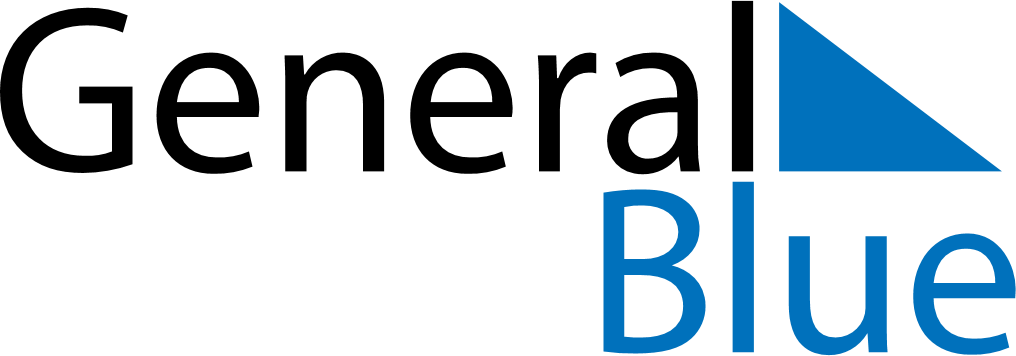 June 2024June 2024June 2024South KoreaSouth KoreaSundayMondayTuesdayWednesdayThursdayFridaySaturday12345678Memorial Day9101112131415161718192021222324252627282930